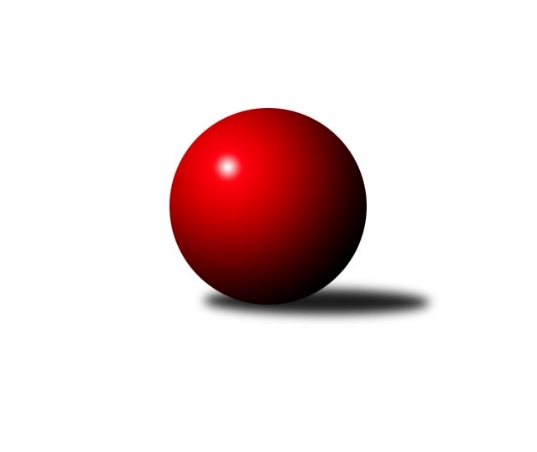 Č.2Ročník 2019/2020	10.6.2024 2. KLZ B 2019/2020Statistika 2. kolaTabulka družstev:		družstvo	záp	výh	rem	proh	skore	sety	průměr	body	plné	dorážka	chyby	1.	TJ Sokol Husovice	1	1	0	0	8.0 : 0.0 	(21.0 : 3.0)	3220	2	2127	1093	40	2.	KK Slovan Rosice B	1	1	0	0	6.0 : 2.0 	(15.0 : 9.0)	3328	2	2225	1103	32	3.	KK Vyškov	1	1	0	0	5.0 : 3.0 	(12.0 : 12.0)	3120	2	2163	957	41	4.	KK Šumperk	0	0	0	0	0.0 : 0.0 	(0.0 : 0.0)	0	0	0	0	0	5.	KK Mor.Slávia Brno	1	0	0	1	3.0 : 5.0 	(12.0 : 12.0)	3107	0	2103	1004	35	6.	TJ Jiskra Otrokovice	1	0	0	1	2.0 : 6.0 	(9.0 : 15.0)	3248	0	2204	1044	44	7.	TJ Sokol Luhačovice	1	0	0	1	0.0 : 8.0 	(3.0 : 21.0)	2948	0	2089	859	70Tabulka doma:		družstvo	záp	výh	rem	proh	skore	sety	průměr	body	maximum	minimum	1.	TJ Sokol Husovice	1	1	0	0	8.0 : 0.0 	(21.0 : 3.0)	3220	2	3220	3220	2.	KK Slovan Rosice B	1	1	0	0	6.0 : 2.0 	(15.0 : 9.0)	3328	2	3328	3328	3.	TJ Jiskra Otrokovice	0	0	0	0	0.0 : 0.0 	(0.0 : 0.0)	0	0	0	0	4.	KK Šumperk	0	0	0	0	0.0 : 0.0 	(0.0 : 0.0)	0	0	0	0	5.	KK Vyškov	0	0	0	0	0.0 : 0.0 	(0.0 : 0.0)	0	0	0	0	6.	TJ Sokol Luhačovice	0	0	0	0	0.0 : 0.0 	(0.0 : 0.0)	0	0	0	0	7.	KK Mor.Slávia Brno	1	0	0	1	3.0 : 5.0 	(12.0 : 12.0)	3107	0	3107	3107Tabulka venku:		družstvo	záp	výh	rem	proh	skore	sety	průměr	body	maximum	minimum	1.	KK Vyškov	1	1	0	0	5.0 : 3.0 	(12.0 : 12.0)	3120	2	3120	3120	2.	KK Šumperk	0	0	0	0	0.0 : 0.0 	(0.0 : 0.0)	0	0	0	0	3.	KK Slovan Rosice B	0	0	0	0	0.0 : 0.0 	(0.0 : 0.0)	0	0	0	0	4.	KK Mor.Slávia Brno	0	0	0	0	0.0 : 0.0 	(0.0 : 0.0)	0	0	0	0	5.	TJ Sokol Husovice	0	0	0	0	0.0 : 0.0 	(0.0 : 0.0)	0	0	0	0	6.	TJ Jiskra Otrokovice	1	0	0	1	2.0 : 6.0 	(9.0 : 15.0)	3248	0	3248	3248	7.	TJ Sokol Luhačovice	1	0	0	1	0.0 : 8.0 	(3.0 : 21.0)	2948	0	2948	2948Tabulka podzimní části:		družstvo	záp	výh	rem	proh	skore	sety	průměr	body	doma	venku	1.	TJ Sokol Husovice	1	1	0	0	8.0 : 0.0 	(21.0 : 3.0)	3220	2 	1 	0 	0 	0 	0 	0	2.	KK Slovan Rosice B	1	1	0	0	6.0 : 2.0 	(15.0 : 9.0)	3328	2 	1 	0 	0 	0 	0 	0	3.	KK Vyškov	1	1	0	0	5.0 : 3.0 	(12.0 : 12.0)	3120	2 	0 	0 	0 	1 	0 	0	4.	KK Šumperk	0	0	0	0	0.0 : 0.0 	(0.0 : 0.0)	0	0 	0 	0 	0 	0 	0 	0	5.	KK Mor.Slávia Brno	1	0	0	1	3.0 : 5.0 	(12.0 : 12.0)	3107	0 	0 	0 	1 	0 	0 	0	6.	TJ Jiskra Otrokovice	1	0	0	1	2.0 : 6.0 	(9.0 : 15.0)	3248	0 	0 	0 	0 	0 	0 	1	7.	TJ Sokol Luhačovice	1	0	0	1	0.0 : 8.0 	(3.0 : 21.0)	2948	0 	0 	0 	0 	0 	0 	1Tabulka jarní části:		družstvo	záp	výh	rem	proh	skore	sety	průměr	body	doma	venku	1.	TJ Jiskra Otrokovice	0	0	0	0	0.0 : 0.0 	(0.0 : 0.0)	0	0 	0 	0 	0 	0 	0 	0 	2.	TJ Sokol Luhačovice	0	0	0	0	0.0 : 0.0 	(0.0 : 0.0)	0	0 	0 	0 	0 	0 	0 	0 	3.	KK Šumperk	0	0	0	0	0.0 : 0.0 	(0.0 : 0.0)	0	0 	0 	0 	0 	0 	0 	0 	4.	KK Mor.Slávia Brno	0	0	0	0	0.0 : 0.0 	(0.0 : 0.0)	0	0 	0 	0 	0 	0 	0 	0 	5.	KK Vyškov	0	0	0	0	0.0 : 0.0 	(0.0 : 0.0)	0	0 	0 	0 	0 	0 	0 	0 	6.	TJ Sokol Husovice	0	0	0	0	0.0 : 0.0 	(0.0 : 0.0)	0	0 	0 	0 	0 	0 	0 	0 	7.	KK Slovan Rosice B	0	0	0	0	0.0 : 0.0 	(0.0 : 0.0)	0	0 	0 	0 	0 	0 	0 	0 Zisk bodů pro družstvo:		jméno hráče	družstvo	body	zápasy	v %	dílčí body	sety	v %	1.	Lenka Kričinská 	KK Mor.Slávia Brno 	1	/	1	(100%)	4	/	4	(100%)	2.	Lenka Hanušová 	TJ Sokol Husovice 	1	/	1	(100%)	4	/	4	(100%)	3.	Blanka Sedláková 	TJ Sokol Husovice 	1	/	1	(100%)	4	/	4	(100%)	4.	Barbora Bártková 	KK Slovan Rosice B 	1	/	1	(100%)	4	/	4	(100%)	5.	Aneta Ondovčáková 	KK Slovan Rosice B 	1	/	1	(100%)	4	/	4	(100%)	6.	Markéta Gabrhelová 	TJ Sokol Husovice 	1	/	1	(100%)	4	/	4	(100%)	7.	Anna Štraufová 	KK Slovan Rosice B 	1	/	1	(100%)	3	/	4	(75%)	8.	Lucie Oriňáková 	TJ Sokol Husovice 	1	/	1	(100%)	3	/	4	(75%)	9.	Monika Tilšerová 	KK Vyškov 	1	/	1	(100%)	3	/	4	(75%)	10.	Pavla Fialová 	KK Vyškov 	1	/	1	(100%)	3	/	4	(75%)	11.	Zuzana Štěrbová 	KK Vyškov 	1	/	1	(100%)	3	/	4	(75%)	12.	Martina Dosedlová 	KK Mor.Slávia Brno 	1	/	1	(100%)	3	/	4	(75%)	13.	Lucie Kelpenčevová 	TJ Sokol Husovice 	1	/	1	(100%)	3	/	4	(75%)	14.	Katrin Valuchová 	TJ Sokol Husovice 	1	/	1	(100%)	3	/	4	(75%)	15.	Hana Stehlíková 	TJ Jiskra Otrokovice 	1	/	1	(100%)	3	/	4	(75%)	16.	Kateřina Fryštacká 	TJ Jiskra Otrokovice 	1	/	1	(100%)	3	/	4	(75%)	17.	Gabriela Helisová 	KK Mor.Slávia Brno 	1	/	1	(100%)	2	/	4	(50%)	18.	Šárka Palková 	KK Slovan Rosice B 	1	/	1	(100%)	2	/	4	(50%)	19.	Monika Niklová 	TJ Jiskra Otrokovice 	0	/	1	(0%)	2	/	4	(50%)	20.	Tereza Vidlářová 	KK Vyškov 	0	/	1	(0%)	2	/	4	(50%)	21.	Petra Dosedlová 	KK Slovan Rosice B 	0	/	1	(0%)	1	/	4	(25%)	22.	Michaela Varmužová 	KK Mor.Slávia Brno 	0	/	1	(0%)	1	/	4	(25%)	23.	Renata Mikulcová st.	TJ Jiskra Otrokovice 	0	/	1	(0%)	1	/	4	(25%)	24.	Romana Sedlářová 	KK Mor.Slávia Brno 	0	/	1	(0%)	1	/	4	(25%)	25.	Lenka Hrdinová 	KK Vyškov 	0	/	1	(0%)	1	/	4	(25%)	26.	Radka Šindelářová 	KK Mor.Slávia Brno 	0	/	1	(0%)	1	/	4	(25%)	27.	Šárka Nováková 	TJ Sokol Luhačovice 	0	/	1	(0%)	1	/	4	(25%)	28.	Monika Hubíková 	TJ Sokol Luhačovice 	0	/	1	(0%)	1	/	4	(25%)	29.	Hana Konečná 	TJ Sokol Luhačovice 	0	/	1	(0%)	1	/	4	(25%)	30.	Marta Zavřelová 	TJ Jiskra Otrokovice 	0	/	1	(0%)	0	/	4	(0%)	31.	Lucie Trávníčková 	KK Vyškov 	0	/	1	(0%)	0	/	4	(0%)	32.	Andrea Katriňáková 	TJ Sokol Luhačovice 	0	/	1	(0%)	0	/	4	(0%)	33.	Hana Jonášková 	TJ Jiskra Otrokovice 	0	/	1	(0%)	0	/	4	(0%)	34.	Hana Krajíčková 	TJ Sokol Luhačovice 	0	/	1	(0%)	0	/	4	(0%)Průměry na kuželnách:		kuželna	průměr	plné	dorážka	chyby	výkon na hráče	1.	KK Slovan Rosice, 1-4	3288	2214	1073	38.0	(548.0)	2.	KK Vyškov, 1-4	3159	2151	1008	33.5	(526.5)	3.	TJ Sokol Luhačovice, 1-4	3151	2157	994	40.5	(525.2)	4.	KK Šumperk, 1-4	3143	2179	964	56.0	(523.9)	5.	KK MS Brno, 1-4	3113	2133	980	38.0	(518.9)	6.	TJ Sokol Husovice, 1-4	3084	2108	976	55.0	(514.0)	7.	- volno -, 1-4	0	0	0	0.0	(0.0)Nejlepší výkony na kuželnách:KK Slovan Rosice, 1-4KK Slovan Rosice B	3328	2. kolo	Hana Stehlíková 	TJ Jiskra Otrokovice	592	2. koloTJ Jiskra Otrokovice	3248	2. kolo	Anna Štraufová 	KK Slovan Rosice B	588	2. kolo		. kolo	Aneta Ondovčáková 	KK Slovan Rosice B	582	2. kolo		. kolo	Kateřina Fryštacká 	TJ Jiskra Otrokovice	566	2. kolo		. kolo	Petra Dosedlová 	KK Slovan Rosice B	553	2. kolo		. kolo	Šárka Palková 	KK Slovan Rosice B	550	2. kolo		. kolo	Barbora Bártková 	KK Slovan Rosice B	543	2. kolo		. kolo	Renata Mikulcová st.	TJ Jiskra Otrokovice	534	2. kolo		. kolo	Monika Niklová 	TJ Jiskra Otrokovice	533	2. kolo		. kolo	Hana Jonášková 	TJ Jiskra Otrokovice	525	2. koloKK Vyškov, 1-4KK Vyškov	3223	1. kolo	Zuzana Štěrbová 	KK Vyškov	547	1. koloTJ Sokol Husovice	3095	1. kolo	Pavla Fialová 	KK Vyškov	546	1. kolo		. kolo	Lenka Hanušová 	TJ Sokol Husovice	546	1. kolo		. kolo	Blanka Sedláková 	TJ Sokol Husovice	542	1. kolo		. kolo	Simona Koreňová 	KK Vyškov	542	1. kolo		. kolo	Michaela Kouřilová 	KK Vyškov	540	1. kolo		. kolo	Lucie Oriňáková 	TJ Sokol Husovice	538	1. kolo		. kolo	Lucie Trávníčková 	KK Vyškov	537	1. kolo		. kolo	Lenka Hrdinová 	KK Vyškov	511	1. kolo		. kolo	Katrin Valuchová 	TJ Sokol Husovice	505	1. koloTJ Sokol Luhačovice, 1-4KK Slovan Rosice B	3152	1. kolo	Hana Krajíčková 	TJ Sokol Luhačovice	563	1. koloTJ Sokol Luhačovice	3150	1. kolo	Eva Wendl 	KK Slovan Rosice B	555	1. kolo		. kolo	Eva Dosedlová 	KK Slovan Rosice B	555	1. kolo		. kolo	Ludmila Pančochová 	TJ Sokol Luhačovice	544	1. kolo		. kolo	Hana Konečná 	TJ Sokol Luhačovice	531	1. kolo		. kolo	Petra Dosedlová 	KK Slovan Rosice B	526	1. kolo		. kolo	Aneta Ondovčáková 	KK Slovan Rosice B	524	1. kolo		. kolo	Šárka Nováková 	TJ Sokol Luhačovice	521	1. kolo		. kolo	Monika Hubíková 	TJ Sokol Luhačovice	519	1. kolo		. kolo	Barbora Bártková 	KK Slovan Rosice B	511	1. koloKK Šumperk, 1-4KK Šumperk	3295	1. kolo	Růžena Smrčková 	KK Šumperk	594	1. koloTJ Jiskra Otrokovice	2992	1. kolo	Hana Jáňová 	KK Šumperk	592	1. kolo		. kolo	Romana Valová 	KK Šumperk	549	1. kolo		. kolo	Kateřina Fryštacká 	TJ Jiskra Otrokovice	535	1. kolo		. kolo	Soňa Ženčáková 	KK Šumperk	528	1. kolo		. kolo	Ludmila Mederová 	KK Šumperk	527	1. kolo		. kolo	Renáta Mikulcová ml.	TJ Jiskra Otrokovice	526	1. kolo		. kolo	Adéla Příhodová 	KK Šumperk	505	1. kolo		. kolo	Renata Mikulcová st.	TJ Jiskra Otrokovice	503	1. kolo		. kolo	Hana Jonášková 	TJ Jiskra Otrokovice	499	1. koloKK MS Brno, 1-4KK Vyškov	3120	2. kolo	Lenka Kričinská 	KK Mor.Slávia Brno	560	2. koloKK Mor.Slávia Brno	3107	2. kolo	Zuzana Štěrbová 	KK Vyškov	550	2. kolo		. kolo	Michaela Varmužová 	KK Mor.Slávia Brno	537	2. kolo		. kolo	Martina Dosedlová 	KK Mor.Slávia Brno	536	2. kolo		. kolo	Pavla Fialová 	KK Vyškov	524	2. kolo		. kolo	Lenka Hrdinová 	KK Vyškov	519	2. kolo		. kolo	Monika Tilšerová 	KK Vyškov	518	2. kolo		. kolo	Gabriela Helisová 	KK Mor.Slávia Brno	507	2. kolo		. kolo	Lucie Trávníčková 	KK Vyškov	505	2. kolo		. kolo	Tereza Vidlářová 	KK Vyškov	504	2. koloTJ Sokol Husovice, 1-4TJ Sokol Husovice	3220	2. kolo	Markéta Gabrhelová 	TJ Sokol Husovice	598	2. koloTJ Sokol Luhačovice	2948	2. kolo	Blanka Sedláková 	TJ Sokol Husovice	547	2. kolo		. kolo	Katrin Valuchová 	TJ Sokol Husovice	532	2. kolo		. kolo	Lucie Oriňáková 	TJ Sokol Husovice	530	2. kolo		. kolo	Lucie Kelpenčevová 	TJ Sokol Husovice	511	2. kolo		. kolo	Hana Konečná 	TJ Sokol Luhačovice	509	2. kolo		. kolo	Monika Hubíková 	TJ Sokol Luhačovice	506	2. kolo		. kolo	Šárka Nováková 	TJ Sokol Luhačovice	505	2. kolo		. kolo	Lenka Hanušová 	TJ Sokol Husovice	502	2. kolo		. kolo	Hana Krajíčková 	TJ Sokol Luhačovice	485	2. kolo- volno -, 1-4Četnost výsledků:	8.0 : 0.0	1x	7.0 : 1.0	2x	6.0 : 2.0	1x	3.0 : 5.0	1x	2.0 : 6.0	1x